Points to Ponder on Reynolds’ “Discourse III,” Blake’s annotations to the “Discourse,” and Blake’s poetryIn 1769 artists convinced King George III to establish a Royal Academy of Arts—a national institution for training artists and exhibiting their work.  Reynolds was the first President of this Academy, and gave a discourse, or lecture, each year at the annual prize-giving ceremony.--What is Reynolds’ attitude toward “nature”?  Is it the task of the artist to copy it    faithfully?--Do you see any indications that Reynolds hopes to raise the social status of    painters?--Is there a historic period or style of art that he would have his students emulate?--What kind or genre of painting does Reynolds admire most?  Why?--How do Reynolds and Blake differ in their account of genius?--What seems to be Blake’s attitude toward institutions?--What is the status of the individual person or the particular detail in Reynolds’ essay?  In Blake’s writings?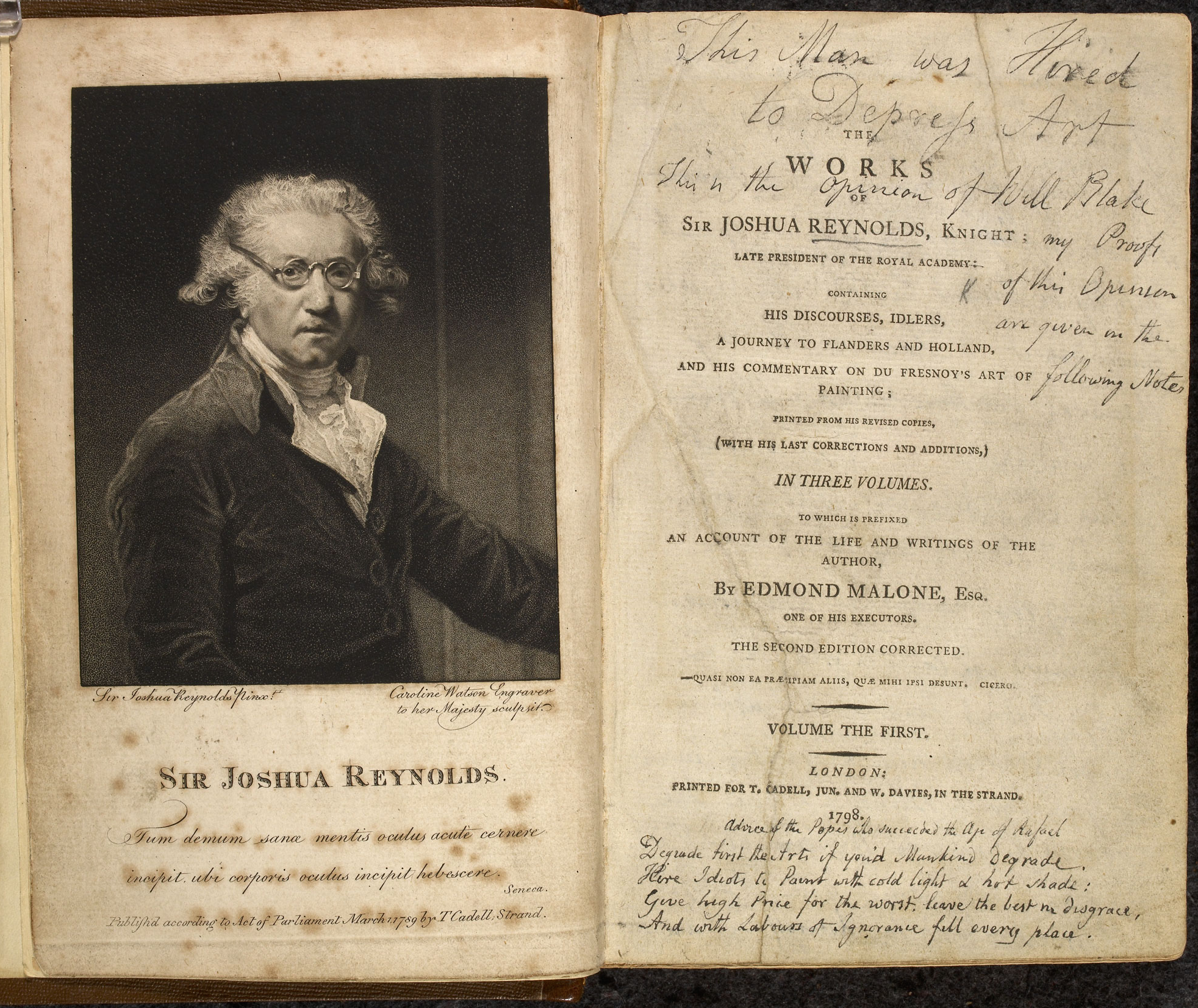 Frontispiece of Blake’s copy of Reynolds’ Works